              TAUSCHMARKT ELTERNVEREIN VS NEU-ARZL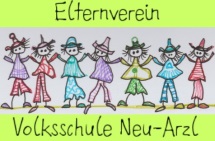 Name:						Adresse:							Lfd. Nummer:___________Tel. Nr.						Hiermit bestätige ich, dass ich die unverkauften Waren und den Erlös abzüglich der 10% meiner verkauften Artikel erhalten habe.Innsbruck, am_______________		Unterschrift.......................................................              TAUSCHMARKT ELTERNVEREIN VS NEU-ARZL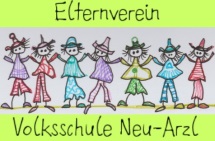 Name:						Adresse:							Lfd. Nummer:___________Tel. Nr.						Hiermit bestätige ich, dass ich die unverkauften Waren und den Erlös abzüglich der 10% meiner verkauften Artikel erhalten habe.Innsbruck, am_______________		Unterschrift.......................................................Nr.Artikelbeschreibung, Farbe und GrößeArtikelbeschreibung, Farbe und GrößeArtikelbeschreibung, Farbe und GrößePreisPreisVerkauft1234567891011121314151617181920Ich nehme hiermit zur Kenntnis, dass der Elternverein keine Haftung für eventuelle Schäden, Verlust, Diebstahl oder falsche Angaben übernimmt.Unterschrift:……………………………………….. Ich nehme hiermit zur Kenntnis, dass der Elternverein keine Haftung für eventuelle Schäden, Verlust, Diebstahl oder falsche Angaben übernimmt.Unterschrift:……………………………………….. SummeIch nehme hiermit zur Kenntnis, dass der Elternverein keine Haftung für eventuelle Schäden, Verlust, Diebstahl oder falsche Angaben übernimmt.Unterschrift:……………………………………….. Ich nehme hiermit zur Kenntnis, dass der Elternverein keine Haftung für eventuelle Schäden, Verlust, Diebstahl oder falsche Angaben übernimmt.Unterschrift:……………………………………….. Abzügl.-10%Abzügl.-10%Abzügl.-10%Abzügl.-10%Ich nehme hiermit zur Kenntnis, dass der Elternverein keine Haftung für eventuelle Schäden, Verlust, Diebstahl oder falsche Angaben übernimmt.Unterschrift:……………………………………….. Ich nehme hiermit zur Kenntnis, dass der Elternverein keine Haftung für eventuelle Schäden, Verlust, Diebstahl oder falsche Angaben übernimmt.Unterschrift:……………………………………….. AUSZAHLUNGAUSZAHLUNGAUSZAHLUNGAUSZAHLUNGNr.Artikelbeschreibung, Farbe und GrößeArtikelbeschreibung, Farbe und GrößeArtikelbeschreibung, Farbe und GrößePreisPreisVerkauft1234567891011121314151617181920Ich nehme hiermit zur Kenntnis, dass der Elternverein keine Haftung für eventuelle Schäden, Verlust, Diebstahl oder falsche Angaben übernimmt.Unterschrift:……………………………………….. Ich nehme hiermit zur Kenntnis, dass der Elternverein keine Haftung für eventuelle Schäden, Verlust, Diebstahl oder falsche Angaben übernimmt.Unterschrift:……………………………………….. SummeIch nehme hiermit zur Kenntnis, dass der Elternverein keine Haftung für eventuelle Schäden, Verlust, Diebstahl oder falsche Angaben übernimmt.Unterschrift:……………………………………….. Ich nehme hiermit zur Kenntnis, dass der Elternverein keine Haftung für eventuelle Schäden, Verlust, Diebstahl oder falsche Angaben übernimmt.Unterschrift:……………………………………….. Abzügl.-10%Abzügl.-10%Abzügl.-10%Abzügl.-10%Ich nehme hiermit zur Kenntnis, dass der Elternverein keine Haftung für eventuelle Schäden, Verlust, Diebstahl oder falsche Angaben übernimmt.Unterschrift:……………………………………….. Ich nehme hiermit zur Kenntnis, dass der Elternverein keine Haftung für eventuelle Schäden, Verlust, Diebstahl oder falsche Angaben übernimmt.Unterschrift:……………………………………….. AUSZAHLUNGAUSZAHLUNGAUSZAHLUNGAUSZAHLUNG